  			Stop the Line Quality Reporting FormBriefly describe the event that caused Stop the Line: _______________________________________________________________________________________________________________________________________________________________________________________________________________________________________________________________________________________________________________________________________________________________________________________________________________________________________________________________________________________________________________________________________________________________________________________________________________________________________________________________________________________________________________________________________________________________________________________________________________________________________________________________________________________________________Immediate Action Taken: (ie.  if incorrect laterality ordered, ordering physician contacted and new order put in) __________________________________________________________________________________________________________________________________________________________________________________________________________________________________________________________________________________________________________________________________________________________________________________________________________________Was the Line Stopped before reaching the patient?    Yes    or    No     (please circle) 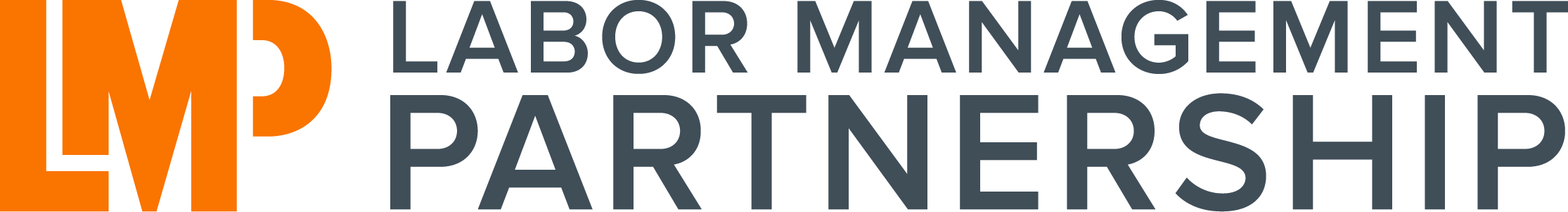 Date:Diagnostic Imaging Department:Patient Name:Who was Present:Medical Record #:Referring Physician:To be completed by Staff: Mark all that applyTo be completed by Staff: Mark all that apply  Dissatisfaction  Incorrect Body Part  Behavior, Patient CNA/MA  Medication  Incorrect Exam Ordered  Documentation RN  Security  Incorrect Laterality  IV Issues Tech  Diagnosis Related  Incorrect DOB  Safety incl: Falls, Injury Clerical  Equipment  Incorrect Barcode sticker on Req.  Comments filled out by  Scheduling  Supplies  Improper Pt Prep      Referring Doctor Transport  Communication/Conduct, Staff No ID armband on pt OtherManager / UBT Reviewed: __________         __________                                              Date                    Initials